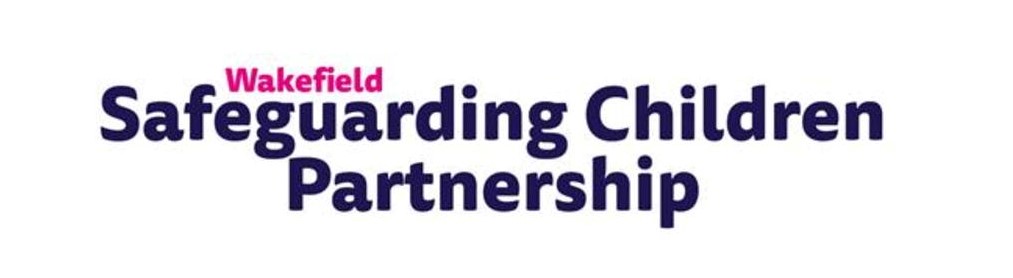 Please note that all information shared may be used in the public domain, on our website or           e-bulletin.  If information is sensitive, please do not include this in your response.The information you provide will go towards building up a library of good practice examples to share amongst your peers and amongst multi-agencies.Please consider attaching as many of the following to accompany your case study:WSCP Case Study QuestionnaireName: You may provide a specific case name here (Please omit personal details / names): Case Study: Contact detailsContact name:Single Agency details: Details of your role and or involvement in the case:Key Safeguarding issue: (mental health / CSE / HSB / neglect / abuse/ bullying etc)Case Study: BackgroundGive a detailed account of the background of the case. (Omitting personal details)Include timelines where appropriate: Case Study: What worked well?Give details about which processes worked well and why. Consider the journey from problem to solution: Case Study: Multi Agency focusDetail Multi Agency joint workingInclude how working collaboratively helped produce a positive outcome, give specific examples of agencies you worked with: Case Study: ResourcesDetail any resources / assessment tools / frameworks etc usedInclude how any resources helped to produce a positive outcome, give specific examples and add links where possible, this may include websites, guides, training, assessment tools etc: Case Study: AlternativesDetail any other alternative ways you considered working (or in retrospect, could have considered) Highlight joint agency approaches / exploring alternative courses of action / alternative resources / techniques.Case Study: Strengths and weaknessesDetail the strengths and weaknesses in the caseThis may include soft skills / engagement / experience / new ideas / professional curiosity / Trauma Informed practice / relational approach Case Study: Additional InfoAny other relevant information pertinent to the caseRecommendations / key learningsAttached with docLogosGeneric Images (nonspecific) – building / agency reception etcReportsFrameworks / guidelinesother